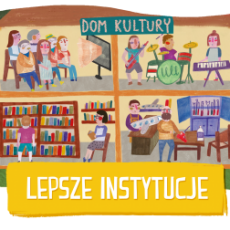 SPRAWOZDANIE OKRESOWEw ramach akcji Masz Głos, Masz Wybór 2015zadanie “Lepsze instytucje”CZĘŚĆ I - INFORMACJE O UCZESTNIKU AKCJINazwa organizacji lub grupy nieformalnejData przesłania sprawozdania częściowegoOsoba do kontaktu/koordynator akcji (imię, nazwisko)Dane kontaktowe (telefon i mail osoby do kontaktu/koordynatora akcji)Gmina i miejscowość objęta działaniami akcji Masz Głos, Masz WybórKto (oprócz koordynatora) brał udział w realizacji zadania? Ile to było osób?CZĘŚĆ II - CZĘŚĆ MERYTORYCZNAProsimy krótko opisać, jaki mieliście pomysł na działanie, przystępując do zadania „Lepsze instytucje” w ramach akcji Masz Głos, Masz Wybór? Prosimy krótko opisać, jakie działania dotąd zrealizowaliście?Jeżeli były takie działania, których nie udało się Wam zrealizować, prosimy je wymienić i krótko opisać, co było tego przyczyną?Prosimy krótko opisać Wasze relacje z lokalną władzą. Czy udział w akcji wpłynął w jakiś sposób na te relacje? Prosimy napisać, czy z kimś współpracowaliście w trakcie realizacji zadania?  Jeżeli tak, to kto to był (np. lokalni aktywiści, organizacje pozarządowe, instytucje publiczne, eksperci) i na czym ta współpraca polegała? Co uważacie za swoje największe osiągnięcie w dotychczasowej realizacji zadania w ramach akcji Masz Głos, Masz Wybór?Jak oceniacie zaangażowanie mieszkańców w działania związane z akcją? (1-brak zaangażowania, 2-niskie zainteresowanie, 3-trudno powiedzieć, 4-dostrzegam zainteresowanie, 5-bardzo duże zaangażowanie) Prosimy postawić krzyżyk pod wybraną odpowiedzią.Prosimy podać krótkie uzasadnienie odpowiedzi:Prosimy krótko opisać, jakie działania planujecie jeszcze zrealizować w ramach akcji? Czy w którychś z planowanych jeszcze działań (o których piszecie powyżej) będziecie potrzebowali wsparcia od koordynatorek zadania „Lepsze instytucje”? Jeżeli tak, to na czym ono mogłoby polegać? Inne informacje, które chcielibyście dołączyć do sprawozdania.Fundacja „Przyszłość i Rozwój” na rzecz Gminy Korfantów08 grudnia 2015 rokRyszard Nowakfundacja@przyszlosc-rozwoj,plGmina KorfantówJanusz Wójcik Burmistrz Korfantowa,Ewelina Siwek – Naczelnik Wydziały Organizacyjnego i Spraw Obywatelskich UMJolanta Grzegorzewicz – Naczelnik Wydziału Edukacji i Spraw Społecznych UMJan Woźny – wolontariusz Prezes Nowogames SARoman Bielik – wiceprezes fundacjiHalina Gasior – przew. KGW w Ścinawie Małej współpraca z organizacjami porzarządowymi, plener malarski, konsultacjeJolanta Flakowska - Prezes KSO EkwansLeszek Gala – wolontariuszSołtysi; 24 osobyNajważniejszym działaniem było pokazanie Urzędu Miejskiego w Korfantowie jako miejsca przyjazdnego dla mieszkańców poprzez:- zmianę godzin pracy Urzędu Miejskiego w Korfantowie;- umieszczenie w Urzędzie Miejskim w Korfantowie Praw Mieszkańca Gminy Korfantów;- zmianę sposobów konsultacji projektów uchwał;- prowadzenie debat budżetowych dla mieszkańców;- wprowadzenie na stronie www.korfantow.pl rejestru umów cywilno- prawnych(wniosek już złożono) ;- podpisanie pomiędzy Fundacją „Przyszłość i Rozwój” na rzecz Gminy Korfantów, a Gminą Korfantów listu intencyjnego;- wspólna organizacja Międzynarodowego Pleneru Malarskiego ArtFriedlandianum – Korfantów 2015 w ramach inicjatywy lokalnej i Rocznego Programu Współpracy Gminy Korfantów z organizacjami pozarządowymi w 2015 roku- nagrywanie sesji RM i umieszczanie na stronie www oraz w gazecie Goniec Korfantowski;- zwiekszenie wydatków budżetowych na organizacjami pozarządowymi;- opracowanie ankiety nt. Zauważalności zmian w Urzędzie Miejskim;- współpraca w plebiscycie o Nagrodę Wojciecha;- przeprowadzenie ankiety aktywności radnych za 2015 rok.-Urząd miejski wprowadził  zmianę godzin urzędowania, bardziej dostosowane do potrzeb mieszkańców w poniedziałki  od 7:30 do 17:00, wtorek do czwartku od 7:30 do 15:30 i piątek od 15:30, Burmistrz przyjmuje w poniedziałek od 13:00 do 17;00 oraz w inne dni w zależności od posiadanego czasu.-W Urzędzie Miejskim w Korfantowie umieszczono Kartę Praw Mieszkańca wręczoną przez Prezesa Fundacji” Przyszłość i Rozwój”na rzecz Gminy Korfantów w dniu 28 października br Burmistrzowi Korfantowa, -W dniu 25 listopada odbyła się debata budżetowa w Gminie Korfantów, w której wzięło udział ponad 20 osób,- zwiekszono wydatki budżetowe na OPP, po raz pierwszy przed projektowaniem budżetu zwrócono się do OPP by określiły swoje propozycje do rocznego Programu Współpracy Gminy Korfantów z organizacjami pozarządowymi oraz potrzeby finansowe,-Urząd Miejski dostarcza Fundacji „Przyszłość i Rozwój” na rzecz Gminy Korfantów dostarcza mariały na sesję z parodniowym wyprzedzeniem,- Rada Miejska nie utrudnia pracy w czasie nagrywania sesji Rady Miejskiej,- fundacja bierze udział w konsultacji projektów programów bez skrępowania,- wspólnie zorganizowano Międzynarodowy Plener Malarski Artfiedlandianum- Korfantów 2015, zadanie zrealizowano w ramach inicjatywy lokalnej i rozliczono.- po raz pierwszy Burmistrz Korfantowa uczestniczy we wszystkich imprezach fundacji i innych organizacji pozarządowych-Nie udało się podpisania listu intencyjnego w ramach współpracy, gdyż władze samorządowe uważają, że nie mogą podpisywać aktów woli z indywidualnymi opp, --wspólnie z Naczelnik Wydziału Edukacji i Spraw Społecznych p. Jolantą Grzegorzewicz omówiono,  pomysł stworzeniem partnerstwa międzysektorowego, które będzie przydatne w pozyskiwaniu i realizacji różnych projektów .-Trwają prace nad wdrożeniem rejestru umów cywilno-prawnych na stronie www.- Czekamy również na realizację trzech zadań które zostaną zrealizowane w terminie I kw. 2016 roku.Po zmianach na stanowisku Burmistrza Korfantowa i objęcie stanowiska przez Janusza Wójcika poprawiła się atmmosfera, Urząd Miejski jest bardziej otwarty na mieszkańców. W chwili obecnej panuje zasada, że sprawy, które można załatwić od ręki, tak się załatwia. Szefowie organizacji pozarządowych mają wejście do Burmistrza w każdej chwili. Bardzo dobrze współpracuje się z Naczelnik Wydziału Edukacji i Spraw Społecznych p. Jolantą Grzegorzewicz odpowiedzialną za sprawy współpracy z opp, pyta i konsultuje sprawy dotyczące tej działki. Również bardzo dobrze układają się relacje z p. Eweliną Siwek – Naczelnikiem Wydziału organizacyjnego i Spraw Obywatelskich, jest życzliwa i udziela chętnie wszystkich informacji bez zbędnej zwłoki. Nastąpiła poprawa sytuacji w kulturze, dobrze układa się współpraca i przepływ informacji z Kierownikiem Miejsko-Gminnej Biblioteki Publicznej w Korfantowie, instruktorem d/s sportowych MOKSiR, dyrektorami szkół i dyrektorem ZGKiM w Korfantowie.Korfantowskie Stowarzyszenie Oświatowe  EKWANS – wszystkie działaniaKGW Ścinawa Mała, Halina Gąsior – Plener MalarskiKrystyna Sikora Radna -  teksty w Gońcu KorfantowskiemMariusz Żabiński Radny – teksty w Gońcu KorfantowskimOSP KorfantówGimnazjum  im, Cz. NiemenaJan Woźny - tekst w Gońcu KorfantowskimJanusz Wójcik – Burmistrz Korfantowa organizacja debaty budżetowej i inne działania,Jolanta Grzegorzewicz – Naczelnik Wydziału, współpraca z organizacjami porzarządowymi, plener malarski, konsultacjeEwelina Siwek Naczelnik Wydziału Organizacyjnego i Spraw Obywatelskich UM – przy organizacji debaty budżetowej,Joanna Szkudlarska – Skarbnik organizacja debaty budżetowejJarosław Szewczyk – Sekretarz – moderacja debaty,Największym osiągnięciem jest to, że nastąpiła zmiana atmosfery działania, że każdy kto coś robi nie jest postrzegany jako przeciwnik Burmistrza i wróg Gminy.Istotne jest również to, że Burmistrz ma czas dla wszystkich liderów organizacji pozarządowych, że widzi potrzebe zwiększania nowych stref aktyności społecznej.Prezes fundacji posiada bezpośredni telefon do Burmistrza, do Naczelników Wydziałów i w każdej chwili może się nim kontaktować. 12345xMieszkańcy słabo angażowali się w akcję, frekwencja na spotkaniu budżetowych była słaba,  słabo jednak liderzy jako mieszkańcy  byli aktywni- Podjąć rozmowy na temat podpisania Gminy z organizacjami pozarządowymi   partnerstwa dwusektorowego,- Wspólne przeprowadzenie plebiscytu do Nagrody Wojciecha- Uruchomienie na stronie www.korfantow.pl rejestru umów cywilno-prawnych- Przeprowadzenie ankiety nt. jakości zmian w Urzędzie Miejskim,Pomoc w opracowaniu ankiety nt. jakosci zmian w Urzędzie Miejskim w Korfantowie.Treść sprawozdania opracowana wspólnie :Ryszard Nowak - Prezes Fundacji „Przyszłość i Rozwój” na rzecz Gminy KorfantówEwelina Siwek – Naczelnik Wydziału Organizacyjnego i Spraw Obywatelskich UM w Korfantowie,Jolanta Grzegorzewicz – Naczelnik Wydziału Edukacji i Spraw Społecznych UM w Korfantowie,